ONOMA:  	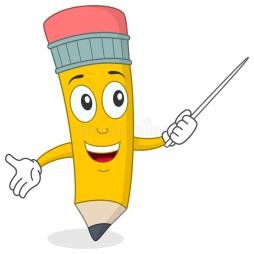 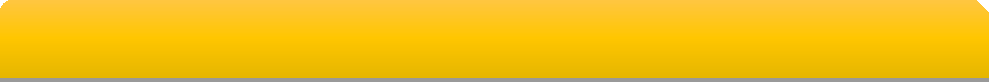 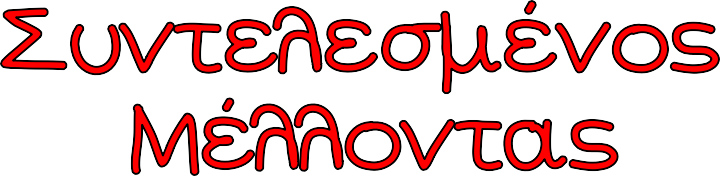  	Α σ κ ή σ ε ι ς	Γράφω τα παρακάτω ρήματα στον Συντελεσμένο Μέλλοντα (προσέχω το πρόσωπο). Ενεστώτας	Συντελεσμένος Μέλλονταςλύνεις	 	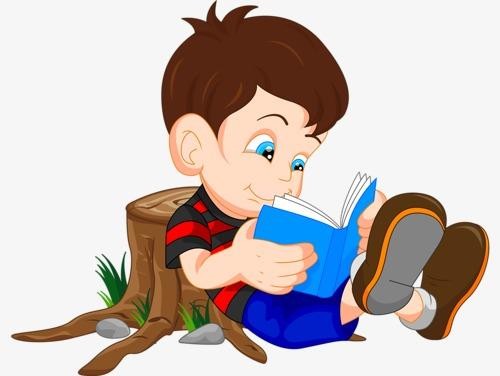 κρύβουμε	 	ανοίγω	 	πουλούν	 	διψά	 	Κλίνω τα ρήματα πιάνω και μελετώ στον Συντελεσμένο Μέλλοντα.Βάζω τα ρήματα των παρενθέσεων στο σωστό πρόσωπο του Συντελεσμένου Μέλλοντα.Ώσπου να ετοιμαστείς εσύ, εγώ 	(φεύγω).Εγώ 	(τελειώνω) τα μαθήματα ως τις 6 το απόγευμα.Μέχρι  να το καταλάβεις,	ο μπαμπάς  	στο σπίτι.(επιστρέφω)Όταν βραδιάσει, εμείς 	(ετοιμάζω) το δείπνο. 	 (γράφω) την άσκηση, πριν καν εσύ αρχίσεις.Γράφω	ξανά	τις	προτάσεις	μεταφέροντας	τα	ρήματα	στον	Συντελεσμένο Μέλλοντα.Ακούω τα πουλιά.Πλέκεις ένα πουλόβερ.Βουτάμε στη θάλασσα.Κρεμά έναν πίνακα στον τοίχο.Συντελεσμένος ΜέλλονταςΣυντελεσμένος ΜέλλονταςΣυντελεσμένος ΜέλλονταςΣυντελεσμένος Μέλλονταςεγώθα έχω τρέξειεγώθα έχω αγαπήσειεσύθα έχεις τρέξειεσύθα έχεις αγαπήσειαυτός –ή –όθα έχει τρέξειαυτός –ή –όθα έχει αγαπήσειεμείςθα έχουμε τρέξειεμείςθα έχουμε αγαπήσειεσείςθα έχετε τρέξειεσείςθα έχετε αγαπήσειαυτοί –ές -άθα έχουν τρέξειαυτοί –ές -άθα έχουν αγαπήσειΣυντελεσμένος ΜέλλονταςΣυντελεσμένος Μέλλοντας